Supplementary Figure 1. Timeframe of the Trauma/PTSD classification in our study.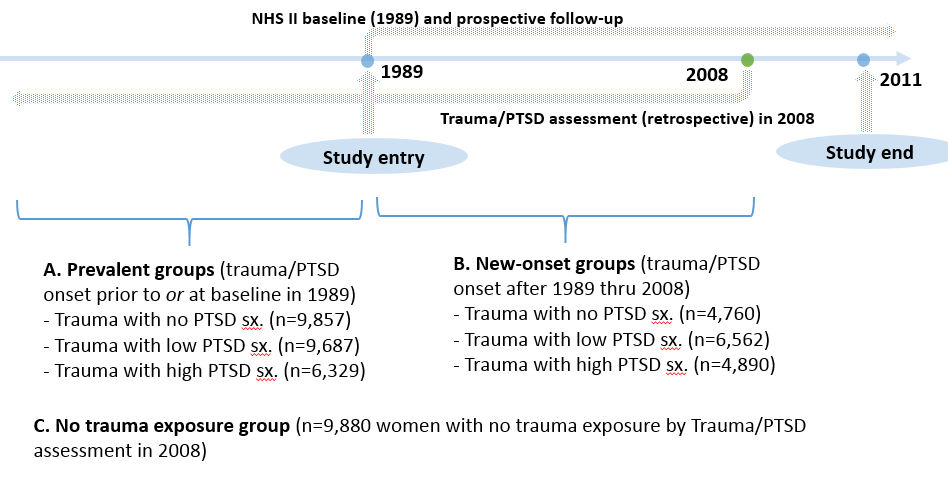 Supplementary Table 1a. Parameter estimates from multivariable linear mixed effects models for differences in each component of AHEI score change by trauma/PTSD status in 51,965 women followed over 20 years.PTSD, posttraumatic stress disorder; REF, reference group; β, beta coefficient; CI, confidence intervala Prevalent trauma/PTSD groups refer to women with trauma/PTSD onset before study entry.b Incident groups refer to women with trauma/PTSD onset during the follow-up period.c 10-year was used as a unit time for all analysis; thus, all effects estimates represent the difference in each component of AHEI (0: worst - 10: optimal) comparing the trauma/PTSD status versus no trauma during the 10-year after the median follow-up (10-year since baseline) given the model specification.All effects estimates are based on the interaction terms of time since baseline (quadratic and linear terms, median centered) X trauma/PTSD from the linear mixed effects model, which additionally included trauma/PTSD, time since baseline (quadratic and linear terms, median centered), time to/from onset (linear term), interaction terms of trauma/PTSD X time to/from onset (linear term) at fixed part, as well as random intercept and random slopes for time since baseline (quadratic and linear terms, median centered) and time to/from onset (linear term) by default. d All models adjusted for age (time-updated, squared and linear terms), race/ethnicity, parental education, region of residence at birth (time-invariant), and living arrangement, menopausal status, history of depression and chronic conditions, smoking, physical activity, body-mass index class, and all the other ten components of AHEI scores except for the outcome (time-updated). To address potential reverse causality, we used a 2-year lagged approach, in which exposure and covariate status at one time point were linked with dietary outcome after 2 years.* p<0.05, ** p<0.01, *** p<0.001.Supplementary Table 1b. Parameter estimates from multivariable linear mixed effects models for differences in each component of AHEI score change by trauma/PTSD status in 51,965 women followed over 20 years.PTSD, posttraumatic stress disorder; REF, reference group; β, beta coefficient; CI, confidence intervala Prevalent trauma/PTSD groups refer to women with trauma/PTSD onset before study entry.b Incident groups refer to women with trauma/PTSD onset during the follow-up period.c 10-year was used as a unit time for all analysis; thus, all effects estimates represent the difference in each component of AHEI (0: worst - 10: optimal) comparing the trauma/PTSD status versus no trauma during the 10-year after the median follow-up (10-year since baseline) given the model specification. All effects estimates are based on the interaction terms of time since baseline (quadratic and linear terms, median centered) X trauma/PTSD from the linear mixed effects model, which additionally included trauma/PTSD, time since baseline (quadratic and linear terms, median centered), time to/from onset (linear term), interaction terms of trauma/PTSD X time to/from onset (linear term) at fixed part, as well as random intercept and random slopes for time since baseline (quadratic and linear terms, median centered) and time to/from onset (linear term) by default.d All models adjusted for age (time-updated, squared and linear terms), race/ethnicity, parental education, region of residence at birth (time-invariant), and living arrangement, menopausal status, history of depression and chronic conditions, smoking, physical activity, body-mass index class, and all the other ten components of AHEI scores except for the outcome (time-updated). To address potential reverse causality, we used a 2-year lagged approach, in which exposure and covariate status at one time point were linked with dietary outcome after 2 years.* p<0.05, ** p<0.01, *** p<0.001.Supplementary Table 2. Parameter estimates from multivariable linear mixed effects models for differences in total flavonoids consumption (mg/day, energy adjusted) change by trauma/PTSD status in 51,965 women followed over 20 years.PTSD, posttraumatic stress disorder; REF, reference group; β, beta coefficient; CI, confidence intervala Prevalent trauma/PTSD groups refer to women with trauma/PTSD onset before study entry.b Incident groups refer to women with trauma/PTSD onset during the follow-up period.c 10-year was used as a unit time for all analysis; thus, all effects estimates represent the level of total flavonoid intake (mg/day, energy-adjusted) change according to trauma/PTSD status for each 10-year interval. To address potential reverse causality, we used a 2-year lagged approach, in which exposure and covariate status at one time point were linked with dietary outcome after 2 years. All effects estimates are based on the interaction terms of time since baseline (quadratic and linear terms, median centered) X trauma/PTSD from the linear mixed effects model, which additionally included trauma/PTSD, time since baseline (quadratic and linear terms, median centered), time to/from onset (linear), interaction terms of trauma/PTSD X time to/from onset (linear) at fixed part, as well as random intercept and random slopes for time since baseline (quadratic and linear terms, median centered) and time to/from onset (linear term) by default.d Model 1 – adjusted for age (time updated, quadratic and linear terms).e Model 2 – Model 1 further adjusted race/ethnicity, parental education, region of residence at birth, and living arrangement (time-updated).f Model 3 – Model 2 further adjusted for time-updated menopausal status, history of depression and severe chronic conditions.g Model 4 – Model 3 further adjusted for time-updated smoking, alcohol consumption, physical activity, and body-mass index class (underweight, normal weight, overweight, and obesity).* p<0.05, ** p<0.01, *** p<0.001.Supplementary Table 3. Parameter estimates from multivariable linear mixed effects models for differences in each flavonoid subclass consumption change by trauma/PTSD status in 51,965 women followed over 20 years.PTSD, posttraumatic stress disorder; REF, reference group; β, beta coefficient; CI, confidence intervala Prevalent trauma/PTSD groups refer to women with trauma/PTSD onset before study entry.b Incident groups refer to women with trauma/PTSD onset during the follow-up period.c 10-year was used as a unit time for all analysis; thus, all effects estimates represent the difference in each subclass of flavonoid (mg/day, energy-adjusted) comparing the trauma/PTSD status versus no trauma during the 10-year after the median follow-up (10-year since baseline) given the model specification. To address potential reverse causality, we used a 2-year lagged approach, in which exposure and covariate status at one time point were linked with dietary outcome after 2 years. All effects estimates are based on the interaction terms of time since baseline (quadratic and linear terms, median centered) X trauma/PTSD from the linear mixed effects model, which additionally included trauma/PTSD, time since baseline (quadratic and linear terms, median centered), time to/from onset (linear term), interaction terms of trauma/PTSD X time to/from onset (linear term) at fixed part, as well as random intercept and random slopes for time since baseline (quadratic and linear terms, median centered) and time to/from onset (linear term) by default.d All models adjusted for age (time-updated, squared and linear terms), race/ethnicity, parental education, region of residence at birth (time-invariant), and living arrangement, menopausal status, history of depression and chronic conditions, smoking, alcohol consumption, physical activity, alcohol use, and body-mass index class (time-updated).* p<0.05, ** p<0.01, *** p<0.001Supplementary Table 4. Model specifications for the linear mixed effects model to estimate differences in change rate of diet quality and flavonoid intake by trauma/PTSD status among 51,965 women over 20-year’s follow-up.Time since baseline was centered to median follow-up year (10-year since baseline).The unit time was set as 10-year for time-since-baseline, time-to-onset, and time-since-onset variables. Both  (squared term) and  (linear term) were used as effects estimates for trauma/PTSD status, compared with women with no trauma.To address potential reverse causality, we used a 2-year lagged approach, in which exposure and covariate status at one time point were linked with dietary outcome after 2 years.Supplementary Table 5. Parameter estimates from analysis with multivariable linear mixed effects models for differences in AHEI score change by trauma/PTSD status in women followed over 16 years adjusting for baseline AHEI score.PTSD, posttraumatic stress disorder; AHEI, Alternative Healthy Eating Index-2010; REF, reference group; β, beta coefficient; CI, confidence interval a Prevalent trauma/PTSD groups refer to women with trauma/PTSD onset before study entry.b Incident groups refer to women with trauma/PTSD onset during the follow-up period.c 10-year was used as a unit time for all analysis; thus, all effects estimates represent the level of AHEI score change according to trauma/PTSD status for each 10-year interval. To address potential reverse causality, we used a 2-year lagged approach, in which exposure and covariate status at one time point were linked with dietary outcome after 2 years. All effects estimates are based on the interaction terms of time since baseline (quadratic and linear terms, median centered) X trauma/PTSD from the linear mixed effects model, which additionally included trauma/PTSD, time since baseline (quadratic and linear terms, median centered), time to/from onset (linear), interaction terms of trauma/PTSD X time to/from onset (linear) at fixed part, as well as random intercept and random slopes for time since baseline (quadratic and linear terms, median centered) and time to/from onset (linear term) by default.d Model 1 – adjusted for age (time updated, quadratic and linear terms) and baseline AHEI score.e Model 2 – Model 1 further adjusted race/ethnicity, parental education, region of residence at birth, and living arrangement (time-updated).f Model 3 – Model 2 further adjusted for time-updated menopausal status, history of depression and severe chronic conditions.g Model 4 – Model 3 further adjusted for time-updated smoking, physical activity, and body-mass index class (underweight, normal weight, overweight, and obesity).* p<0.05, ** p<0.01, *** p<0.001.Supplementary Table 6. Parameter estimates from analysis with multivariable linear mixed effects models for differences in total flavonoids intake (mg/day, energy-adjusted) by trauma/PTSD status in women followed over 16 years adjusting for baseline total flavonoids intake.PTSD, posttraumatic stress disorder; REF, reference group; β, beta coefficient; CI, confidence intervala Prevalent trauma/PTSD groups refer to women with trauma/PTSD onset before study entry.b Incident groups refer to women with trauma/PTSD onset during the follow-up period.c 10-year was used as a unit time for all analysis; thus, all effects estimates represent the level of total flavonoid intake (mg/day, energy-adjusted) change according to trauma/PTSD status for each 10-year interval. To address potential reverse causality, we used a 2-year lagged approach, in which exposure and covariate status at one time point were linked with dietary outcome after 2 years. All effects estimates are based on the interaction terms of time since baseline (quadratic and linear terms, median centered) X trauma/PTSD from the linear mixed effects model, which additionally included trauma/PTSD, time since baseline (quadratic and linear terms, median centered), time to/from onset (linear), interaction terms of trauma/PTSD X time to/from onset (linear) at fixed part, as well as random intercept and random slopes for time since baseline (quadratic and linear terms, median centered) and time to/from onset (linear term) by default.d Model 1 – adjusted for age (time updated, quadratic and linear terms) and baseline total flavonoids intake (mg/day, energy-adjusted).e Model 2 – Model 1 further adjusted race/ethnicity, parental education, region of residence at birth, and living arrangement (time-updated).f Model 3 – Model 2 further adjusted for time-updated menopausal status, history of depression and severe chronic conditions.g Model 4 – Model 3 further adjusted for time-updated smoking, alcohol consumption, physical activity, and body-mass index class (underweight, normal weight, overweight, and obesity).* p<0.05, ** p<0.01, *** p<0.001.Omega-3 fatWhole grainPolyunsat. FatNutsTotal vegetableTotal fruitβcdβcdβcdβcdβcdβcd95% CI95% CI95% CI95% CI95% CI95% CIIntercept for time by trauma/PTSD status interaction termtime20.53*** (0.47, 0.58)-0.27*** (-0.31, -0.24)1.10*** (1.07, 1.13)-0.64*** (-0.69, -0.59)-0.50*** (-0.54, -0.47)0.16*** (0.13, 0.20)time-0.36*** (-0.42, -0.30)0.94*** (0.90, 0.98)0.66*** (0.63, 0.69)0.78*** (0.73, 0.82)-0.40*** (-0.44, -0.36)-0.07*** (-0.10, -0.03)No trauma time2REFREFREFREFREFREFtimeREFREFREFREFREFREFPrevalent trauma/PTSDaTrauma exposure and no PTSD symptomstime2-0.05 (-0.12, 0.03)0.03 (-0.02, 0.08)-0.05* (-0.09, -0.01)-0.08* (-0.14, -0.02)0.01 (-0.04, 0.05)0.02 (-0.03, 0.07)time0.04 (-0.02, 0.09)-0.02 (-0.06, 0.02)-0.01 (-0.04, 0.02)0.03 (-0.01, 0.08)0.00 (-0.04, 0.03)0.03 (0.00, 0.06)Low (1-3) PTSD symptomstime2-0.07 (-0.14, 0.01)0.01 (-0.04, 0.06)-0.05* (-0.09, -0.01)-0.03 (-0.10, 0.03)0.04 (-0.01, 0.08)0.02 (-0.02, 0.07)time0.03 (-0.03, 0.08)-0.08*** (-0.12, -0.05)0.02 (-0.01, 0.05)0.04 (-0.01, 0.08)0.03 (0.00, 0.06)0.02 (-0.01, 0.05)High (4-7) PTSD symptomstime2-0.08* (-0.17, 0.00)-0.02 (-0.08, 0.04)-0.11*** (-0.16, -0.06)-0.05 (-0.12, 0.02)0.05* (0.00, 0.11)0.04 (-0.01, 0.09)time0.08* (0.02, 0.14)-0.20*** (-0.24, -0.16)0.05** (0.01, 0.08)-0.04 (-0.09, 0.01)0.00 (-0.03, 0.04)0.04* (0.01, 0.08)Incident trauma/PTSDbBefore onsetTrauma exposure and no PTSD symptomstime2-0.03 (-0.12, 0.07)-0.03 (-0.10, 0.04)-0.02 (-0.07, 0.04)-0.03 (-0.11, 0.05)0.04 (-0.02, 0.10)-0.01 (-0.07, 0.05)time-0.04 (-0.14, 0.06)-0.03 (-0.09, 0.04)0.01 (-0.04, 0.06)-0.07 (-0.15, 0.01)0.06 (0.00, 0.12)0.02 (-0.04, 0.08)Low (1-3) PTSD symptomstime2-0.12** (-0.20, -0.03)-0.03 (-0.09, 0.03)-0.05* (-0.10, 0.00)-0.06 (-0.13, 0.01)0.05 (0.00, 0.11)0.05 (-0.01, 0.10)time-0.03 (-0.11, 0.05)-0.05 (-0.10, 0.01)-0.02 (-0.06, 0.02)0.00 (-0.06, 0.07)0.02 (-0.03, 0.07)0.11*** (0.06, 0.16)High (4-7) PTSD symptomstime2-0.18*** (-0.27, -0.08)0.02 (-0.04, 0.09)0.01 (-0.05, 0.06)-0.06 (-0.14, 0.03)0.03 (-0.03, 0.09)0.00 (-0.06, 0.06)time0.05 (-0.04, 0.14)-0.17*** (-0.23, -0.11)0.01 (-0.03, 0.06)0.03 (-0.04, 0.10)-0.04 (-0.10, 0.01)0.03 (-0.03, 0.08)After onsetTrauma exposure and no PTSD symptomstime20.00 (-0.09, 0.10)-0.01 (-0.08, 0.06)-0.04 (-0.10, 0.01)0.01 (-0.07, 0.09)0.01 (-0.05, 0.08)0.01 (-0.05, 0.07)time-0.11* (-0.20, -0.01)-0.08** (-0.14, -0.02)0.03 (-0.02, 0.07)-0.11** (-0.18, -0.04)0.00 (-0.06, 0.06)-0.01 (-0.07, 0.04)Low (1-3) PTSD symptomstime2-0.09* (-0.18, 0.00)-0.03 (-0.09, 0.03)-0.06* (-0.11, -0.01)-0.05 (-0.12, 0.03)0.06* (0.00, 0.12)0.03 (-0.02, 0.08)time-0.04 (-0.12, 0.05)-0.07* (-0.13, -0.01)-0.02 (-0.06, 0.03)0.01 (-0.06, 0.07)-0.02 (-0.07, 0.04)0.00 (-0.05, 0.05)High (4-7) PTSD symptomstime2-0.15** (-0.25, -0.06)0.06 (0.00, 0.13)0.00 (-0.06, 0.05)-0.04 (-0.12, 0.04)0.01 (-0.05, 0.08)0.02 (-0.04, 0.08)time0.00 (-0.10, 0.09)-0.19*** (-0.25, -0.12)-0.01 (-0.06, 0.04)-0.02 (-0.10, 0.06)-0.04 (-0.11, 0.02)0.03 (-0.03, 0.09)Trans fatAlcoholRed/processed meatSSBSodiumβcdβcdβcdβcdβcd95% CI95% CI95% CI95% CI95% CIIntercept for time by trauma/PTSD status interaction termtime21.16*** (1.13, 1.19)-0.09*** (-0.13, -0.05)-0.30*** (-0.34, -0.26)0.73*** (0.67, 0.79)-0.21*** (-0.25, -0.17)time0.74*** (0.72, 0.76)0.40*** (0.35, 0.45)-0.41*** (-0.46, -0.37)1.10*** (1.03, 1.17)-0.31*** (-0.36, -0.27)No trauma exposure time2REFREFREFREFREFtimeREFREFREFREFREFPrevalent trauma/PTSDaTrauma exposure and no PTSD symptomstime2-0.04* (-0.08, 0.00)-0.01 (-0.07, 0.05)0.04 (-0.02, 0.09)-0.01 (-0.08, 0.07)-0.04 (-0.10, 0.01)time-0.03** (-0.06, -0.01)-0.03 (-0.08, 0.01)-0.03 (-0.07, 0.01)0.00 (-0.06, 0.06)0.05* (0.01, 0.09)Low (1-3) PTSD symptomstime2-0.07*** (-0.11, -0.03)0.02 (-0.04, 0.07)0.05 (-0.01, 0.11)0.01 (-0.07, 0.09)-0.01 (-0.06, 0.05)time-0.02 (-0.04, 0.01)-0.04 (-0.08, 0.01)-0.04* (-0.08, 0.00)0.01 (-0.05, 0.07)0.06** (0.02, 0.10)High (4-7) PTSD symptomstime2-0.11*** (-0.16, -0.07)-0.01 (-0.07, 0.06)0.06 (0.00, 0.13)0.00 (-0.09, 0.09)-0.03 (-0.09, 0.03)time-0.02 (-0.05, 0.01)-0.14*** (-0.19, -0.09)-0.01 (-0.05, 0.04)-0.04 (-0.11, 0.03)0.03 (-0.01, 0.08)Incident trauma/PTSDbBefore onsetTrauma exposure and no PTSD symptomstime20.01 (-0.05, 0.06)0.01 (-0.06, 0.09)0.06 (-0.01, 0.14)0.01 (-0.10, 0.12)-0.05 (-0.13, 0.02)time-0.01 (-0.05, 0.03)-0.05 (-0.13, 0.03)-0.05 (-0.13, 0.02)0.07 (-0.04, 0.18)-0.01 (-0.08, 0.07)Low (1-3) PTSD symptomstime2-0.03 (-0.08, 0.02)-0.01 (-0.08, 0.05)0.13*** (0.07, 0.20)-0.06 (-0.16, 0.03)-0.03 (-0.10, 0.03)time-0.05** (-0.08, -0.01)-0.05 (-0.12, 0.01)-0.04 (-0.10, 0.03)0.00 (-0.10, 0.09)0.04 (-0.01, 0.10)High (4-7) PTSD symptomstime2-0.06* (-0.11, -0.01)0.06 (-0.02, 0.14)0.04 (-0.03, 0.12)-0.08 (-0.18, 0.03)-0.05 (-0.12, 0.02)time-0.04* (-0.07, 0.00)-0.10** (-0.18, -0.03)-0.02 (-0.09, 0.04)-0.12* (-0.22, -0.02)0.04 (-0.03, 0.11)After onsetTrauma exposure and no PTSD symptomstime20.01 (-0.05, 0.06)0.04 (-0.04, 0.12)0.10* (0.02, 0.17)-0.04 (-0.15, 0.06)-0.07 (-0.14, 0.00)time-0.04* (-0.08, 0.00)-0.01 (-0.09, 0.07)-0.06 (-0.13, 0.01)0.09 (-0.01, 0.20)-0.05 (-0.12, 0.02)Low (1-3) PTSD symptomstime2-0.02 (-0.07, 0.02)-0.01 (-0.08, 0.06)0.13*** (0.06, 0.20)-0.08 (-0.17, 0.02)-0.03 (-0.09, 0.04)time0.00 (-0.04, 0.03)-0.04 (-0.11, 0.03)-0.03 (-0.09, 0.04)0.16* (0.06, 0.25)-0.04 (-0.10, 0.03)High (4-7) PTSD symptomstime2-0.05* (-0.10, 0.00)0.07 (-0.01, 0.14)0.07 (-0.01, 0.14)-0.07 (-0.17, 0.04)-0.05 (-0.12, 0.02)time0.02 (-0.02, 0.06)-0.21*** (-0.29, -0.12)-0.07 (-0.15, 0.00)-0.09 (-0.20, 0.03)-0.03 (-0.10, 0.05)Model 1 cdModel 2 ceModel 3 cfModel 4 cgββββ95% CI95% CI95% CI95% CIIntercept for time by trauma/PTSD interaction termtime293.22*** (87.43, 99.00)93.38*** (87.59, 99.16)93.69*** (87.91, 99.48)92.36*** (86.57, 98.15)time15.34*** (9.17, 21.50)16.87*** (10.70, 23.04)18.06*** (11.87, 24.24)15.85*** (9.65, 22.05)No trauma exposure time2REFREFREFREFtimeREFREFREFREFPrevalent trauma/PTSD aTrauma exposure and no PTSD symptomstime2-5.62 (-13.35, 2.11)-5.62 (-13.35, 2.11)-5.50 (-13.23, 2.23)-5.58 (-13.31, 2.16)time1.18 (-4.61, 6.79)1.11 (-4.68, 6.91)1.05 (-4.75, 6.84)1.25 (-4.54, 7.03)Low (1-3) PTSD symptomstime2-0.98 (-8.76, 6.79)-1.04 (-8.81, 6.73)-0.98 (-8.76, 6.79)-0.99 (-8.77, 6.78)time7.26* (1.44, 13.08)7.22* (1.40, 13.04)7.37* (1.55, 13.19)7.50* (1.69, 13.31)High (4-7) PTSD symptomstime2-11.45* (-20.24, -2.65)-11.52* (-20.31, -2.72)-11.46* (-20.26, -2.67)-11.52* (-20.32, -2.73)time12.28*** (5.70, 18.85)12.07*** (5.50, 18.64)12.38*** (5.80, 18.96)12.95*** (6.38, 19.52)New-onset trauma/PTSD bBefore onsetTrauma exposure and no PTSD symptomstime2-0.02 (-10.38, 10.34)-0.23 (-10.59, 10.12)-0.32 (-10.68, 10.03)-0.13 (-10.48, 10.22)time5.58 (-4.97, 16.13)5.04 (-5.50, 15.58)4.79 (-5.75, 15.34)5.58 (-4.94, 16.11)Low (1-3) PTSD symptomstime20.03 (-9.24, 9.30)-0.10 (-9.37, 9.17)-0.17 (-9.44, 9.09)-0.25 (-9.51, 9.01)time0.57 (-8.08, 9.22)0.55 (-8.10, 9.19)0.52 (-8.13, 9.18)0.44 (-8.20, 9.08)High (4-7) PTSD symptomstime2-9.77 (-20.10, 0.57)-10.29 (-20.62, 0.04)-10.47* (-20.80, -0.13)-10.21 (-20.54, 0.12)time-6.65 (-16.32, 3.02)-7.41 (-17.08, 2.26)-7.11 (-16.79, 2.57)-6.69 (-16.36, 2.97)After onsetTrauma exposure and no PTSD symptomstime2-1.49 (-11.88, 8.90)-1.42 (-11.80, 8.96)-1.50 (-11.88, 8.88)-1.66 (-12.04, 8.72)time6.11 (-3.78, 16.01)6.03 (-3.86, 15.92)5.89 (-4.00, 15.78)6.18 (-3.704, 16.06)Low (1-3) PTSD symptomstime2-1.30 (-10.55, 7.95)-1.57 (-10.82, 7.67)-1.57 (-10.81, 7.68)-1.61 (-10.86, 7.64)time6.77 (-2.48, 16.02)6.79 (-2.45, 16.03)6.76 (-2.49, 16.01)6.97 (-2.26, 16.21)High (4-7) PTSD symptomstime2-8.86 (-19.16, 1.43)-9.44 (-19.73, 0.86)-9.44 (-19.74, 0.85)-9.54 (-19.83, 0.75)time1.11 (-9.51, 11.72)0.53 (-10.08, 11.14)0.86 (-9.75, 11.48)1.64 (-8.95, 12.24)Flavonoid polymersProanthocyanidinsAnthocyaninsFlavan-3-olFlavoneFlavanoneFlavonolsβcdβcdβcdβcdβcdβcdβcd95% CI95% CI95% CI95% CI95% CI95% CI95% CIIntercept for time by trauma/PTSD status interaction termtime271.57*** (67.31, 75.83)31.37*** (29.75, 33.00)6.05*** (5.49, 6.62)19.45*** (18.21, 20.69)-0.52*** (-0.55, -0.50)-4.84*** (-5.40, -4.28)4.92*** (4.68, 5.15)time12.99*** (8.42, 17.56)41.56*** (39.91, 43.20)12.19*** (11.67, 12.71)-2.31*** (-3.65, -0.98)-0.10*** (-0.13, -0.07)-10.32*** (-10.90, -9.75)2.89*** (2.64, 3.14)No trauma exposure time2REFREFREFREFREFREFREFtimeREFREFREFREFREFREFREFPrevalent trauma/PTSDaTrauma exposure and no PTSD symptomstime2-5.20 (-10.89, 0.50)-1.97 (-4.14, 0.20)-0.11 (-0.86, 0.64)-1.00 (-2.65, 0.66)0.01 (-0.02, 0.05)0.58 (-0.18, 1.33)0.03 (-0.29, 0.35)time0.42 (-3.83, 4.66)0.55 (-1.10, 2.20)0.19 (-0.40, 0.78)0.27 (-0.96, 1.51)0.06*** (0.03, 0.09)-0.03 (-0.57, 0.52)0.27* (0.04, 0.51)Low (1-3) PTSD symptomstime2-1.82 (-7.54, 3.90)-2.15 (-4.33, 0.03)-0.40 (-1.15, 0.35)0.14 (-1.53, 1.80)0.03 (0.00, 0.07)0.87* (0.12, 1.63)0.22 (-0.10, 0.54)time4.84* (0.57, 9.11)0.92 (-0.74, 2.58)0.33 (-0.26, 0.92)1.66** (0.42, 2.90)0.04** (0.01, 0.07)-0.19 (-0.73, 0.36)0.56*** (0.32, 0.79)High (4-7) PTSD symptomstime2-9.58** (-16.06, -3.11)-4.24*** (-6.71, -1.78)-0.89* (-1.74, -0.04)-2.01* (-3.90, -0.13)0.06** (0.01, 0.10)0.64 (-0.22, 1.49)0.20 (-0.16, 0.57)time9.21*** (4.39, 14.03)0.26 (-1.61, 2.14)-0.28 (-0.95, 0.38)2.93*** (1.53, 4.33)0.08*** (0.05, 0.11)-0.08 (-0.70, 0.54)0.67*** (0.40, 0.93)Incident trauma/PTSDbBefore onsetTrauma exposure and no PTSD symptomstime2-0.95 (-8.58, 6.67)-1.01 (-3.92, 1.90)-0.10 (-1.10, 0.89)0.42 (-1.80, 2.64)0.05* (0.00, 0.11)0.43 (-0.58, 1.43)0.29 (-0.14, 0.72)time3.84 (-3.90, 11.59)0.30 (-2.65, 3.24)-0.08 (-1.05, 0.90)1.46 (-0.79, 3.72)0.07* (0.01, 0.12)0.17 (-0.83, 1.17)0.52* (0.09, 0.95)Low (1-3) PTSD symptomstime2-0.95 (-7.77, 5.87)0.45 (-2.15, 3.06)-0.09 (-0.98, 0.80)-0.35 (-2.34, 1.63)0.04 (-0.01, 0.08)0.81 (-0.08, 1.71)0.15 (-0.23, 0.53)time-0.17 (-6.52, 6.19)2.49* (0.07, 914.)0.66 (-0.16, 1.47)-0.41 (-2.27, 1.44)0.03 (-0.02, 0.07)0.05 (-0.77, 0.87)-0.01 (-0.36, 0.34)High (4-7) PTSD symptomstime2-7.82* (-15.42, -0.22)-4.19** (-7.10, -1.29)-1.40** (-2.39, -0.41)-1.62 (-3.83, 0.59)0.06* (0.01, 0.11)0.06 (-0.94, 1.06)0.14 (-0.28, 0.57)time-4.71 (-11.81, 2.40)-2.07 (-4.78, 0.64)-0.79 (-1.70, 0.12)-1.22 (-3.29, 0.85)0.08*** (0.04, 0.13)-0.15 (-1.07, 0.76)-0.21 (-0.60, 0.18)After onsetTrauma exposure and no PTSD symptomstime2-2.39 (-10.03, 5.26)-0.51 (-3.42, 2.39)0.19 (-0.80, 1.18)-0.15 (-2.38, 2.07)0.05 (0.00, 0.10)0.66 (-0.35, 1.66)0.16 (-0.27, 0.59)time4.24 (-3.02, 11.50)-0.69 (-3.45, 2.07)0.31 (-0.62, 1.24)1.64 (-0.48, 3.75)-0.01 (-0.06, 0.04)-0.26 (-1.19, 0.68)0.39 (-0.01, 0.79)Low (1-3) PTSD symptomstime2-2.08 (-8.89, 4.72)-0.42 (-3.01, 2.16)-0.05 (-0.94, 0.83)-0.64 (-2.62, 1.34)0.04 (0.00, 0.08)0.84 (-0.06, 1.74)0.18 (-0.20, 0.56)time4.97 (-1.82, 11.76)0.38 (-2.20, 2.96)0.21 (-0.65, 1.06)1.74 (-0.24, 3.71)0.00 (-0.05, 0.04)-0.38 (-1.26, 0.49)0.40* (0.03, 0.77)High (4-7) PTSD symptomstime2-7.52 (-15.10, 0.06)-4.25** (-7.13, -1.37)-1.37** (-2.35, -0.39)-1.53 (-3.74, 0.67)0.06* (0.01, 0.11)0.55 (-0.45, 1.55)0.09 (-0.33, 0.51)time1.42 (-6.38, 9.21)-2.32 (-5.27, 0.63)-0.95 (-1.93, 0.02)0.80 (-1.47, 3.07)0.06* (0.00, 0.11)0.03 (-0.97, 1.04)0.01 (-0.42, 0.44)Model A: To obtain estimates of after-onset-effects for women with incident trauma/PTSD, compared with women with no trauma, adjusting for before-onset-effects)Model B: To obtain estimates of before-onset-effects for women with incident trauma/PTSD, compared with healthy women, adjusting for after-onset-effects)Model 1 cdModel 2 ceModel 3 cfModel 4 cgββββ95% CI95% CI95% CI95% CIIntercept for time by trauma/PTSD interaction termtime22.75*** (2.49, 3.01)2.75*** (2.49, 3.02)2.73*** (2.47, 3.00)2.66*** (2.40, 2.92)time7.46*** (7.22, 7.69)7.37*** (7.13, 7.61)7.49*** (7.25, 7.72)7.34*** (7.10, 7.57)No trauma exposure time2REFREFREFREFtimeREFREFREFREFPrevalent trauma/PTSD aTrauma exposure and no PTSD symptomstime2-0.34 (-0.69, 0.02)-0.33 (-0.69, 0.02)-0.31 (-0.66, 0.05)-0.31 (-0.67, 0.05)time0.00 (-0.26, 0.27)0.00 (-0.26, 0.26)-0.02 (-0.28, 0.25)0.01 (-0.25, 0.27)Low (1-3) PTSD symptomstime2-0.50** (-0.86, -0.14)-0.50** (-0.86, -0.14)-0.50** (-0.86, -0.14)-0.48** (-0.84, -0.13)time0.20 (-0.06, 0.47)0.20 (-0.06, 0.46)0.22 (-0.04, 0.49)0.23 (-0.03, 0.49)High (4-7) PTSD symptomstime2-0.68** (-1.08, -0.27)-0.68** (-1.09, -0.27)-0.68** (-1.09, -0.27)-0.68** (-1.09, -0.28)time-0.32* (-0.62, -0.02)-0.33* (-0.63, -0.03)-0.28 (-0.58, 0.02)-0.22 (-0.52, 0.07)New-onset trauma/PTSD bBefore onsetTrauma exposure and no PTSD symptomstime20.05 (-0.41, 0.52)0.05 (-0.42, 0.51)0.05 (-0.42, 0.51)0.05 (-0.41, 0.51)time-0.06 (-0.47, 0.36)-0.07 (-0.49, 0.34)-0.07 (-0.48, 0.35)0.01 (-0.40, 0.42)Low (1-3) PTSD symptomstime2-0.40 (-0.82, 0.02)-0.40 (-0.82, 0.02)-0.41 (-0.83, 0.01)-0.41 (-0.82, 0.01)time-0.04 (-0.39, 0.31)-0.03 (-0.38, 0.31)0.00 (-0.34, 0.35)0.01 (-0.34, 0.35)High (4-7) PTSD symptomstime2-0.26 (-0.72, 0.21)-0.27 (-0.74, 0.20)-0.31 (-0.78, 0.15)-0.31 (-0.78, 0.15)time-0.69*** (-1.08, -0.31)-0.71*** (-1.09, -0.32)-0.64** (-1.02, -0.25)-0.59** (-0.97, -0.21)After onsetTrauma exposure and no PTSD symptomstime20.01 (-0.46, 0.47)0.01 (-0.46, 0.48)0.02 (-0.45, 0.48)-0.02 (-0.48, 0.45)time-0.53** (-0.94, -0.13)-0.53* (-0.94, -0.13)-0.52* (-0.92, -0.11)-0.47* (-0.87, -0.07)Low (1-3) PTSD symptomstime2-0.39 (-0.81, 0.03)-0.41 (-0.82, 0.01)-0.40 (-0.82, 0.02)-0.40 (-0.82, 0.01)time-0.06 (-0.43, 0.32)-0.04 (-0.42, 0.33)-0.01 (-0.39, 0.37)0.01 (-0.36, 0.38)High (4-7) PTSD symptomstime2-0.07 (-0.54, 0.40)-0.10 (-0.57, 0.37)-0.12 (-0.59, 0.34)-0.15 (-0.62, 0.31)time-0.99*** (-1.42, -0.55)-0.99*** (-1.42, -0.55)-0.92*** (-1.35, -0.49)-0.83*** (-1.26, -0.40)Model 1 cdModel 2 ceModel 3 cfModel 4 cgββββ95% CI95% CI95% CI95% CIIntercept for time by trauma/PTSD interaction termtime276.94*** (68.64, 85.24)77.02*** (68.72, 85.32)76.56*** (68.25, 84.87)75.61*** (67.30, 83.92)time38.53*** (31.55, 45.52)39.02*** (32.03, 46.02)40.85*** (33.85, 47.86)39.57*** (32.55, 46.59)No trauma exposure time2REFREFREFREFtimeREFREFREFREFPrevalent trauma/PTSD aTrauma exposure and no PTSD symptomstime2-9.66 (-20.94, 1.61)-9.57 (-20.85, 1.71)-9.30 (-20.58, 1.98)-9.43 (-20.71, 1.85)time4.01 (-3.94, 11.96)3.89 (-4.06, 11.83)3.76 (-4.19, 11.70)4.04 (-3.90, 11.98)Low (1-3) PTSD symptomstime2-11.27 (-22.62, 0.07)-11.31 (-22.66, 0.04)-11.42* (-22.77, -0.07)-11.32 (-22.67, 0.03)time14.02*** (6.03, 22.01)13.97*** (5.98, 21.96)14.36*** (6.37, 22.35)14.47*** (6.49, 22.46)High (4-7) PTSD symptomstime2-22.24*** (-35.10, -9.37)-22.21*** (-35.08, -9.35)-22.58*** (-35.45, -9.72)-22.67*** (-35.54, -9.80)time18.41*** (9.38, 27.45)18.20*** (9.17, 27.24)18.95*** (9.91, 27.99)19.58*** (10.55, 28.61)New-onset trauma/PTSD bBefore onsetTrauma exposure and no PTSD symptomstime2-4.07 (-18.63, 10.48)-4.27 (-18.83, 10.28)-4.25 (-18.81, 10.31)-4.06 (-18.61, 10.50)time6.19 (-6.35, 18.72)5.65 (-6.88, 18.17)5.40 (-7.13, 17.93)6.31 (-6.21, 18.82)Low (1-3) PTSD symptomstime2-2.96 (-16.07, 10.16)-3.00 (-16.11, 10.12)-3.29 (-16.41, 9.83)-3.20 (-16.31, 9.92)time0.67 (-9.78, 11.11)0.84 (-9.60, 11.28)1.00 (-9.45, 11.45)0.97 (-9.47, 11.40)High (4-7) PTSD symptomstime2-29.53*** (-44.21, -14.86)-29.72*** (-44.40, -15.05)-30.56*** (-45.23, -15.89)-30.44*** (-45.11, -15.76)time2.58 (-9.06, 14.22)2.09 (-9.54, 13.73)2.92 (-8.73, 14.56)3.50 (-8.13, 15.13)After onsetTrauma exposure and no PTSD symptomstime2-4.58 (-19.21, 10.05)-4.50 (-19.13, 10.12)-4.47 (-19.10, 10.16)-4.75 (-19.38, 9.88)time7.15 (-5.05, 19.35)7.08 (-5.12, 19.27)6.88 (-5.32, 19.07)7.23 (-4.95, 19.41)Low (1-3) PTSD symptomstime2-2.26 (-15.39, 10.86)-2.62 (-15.75, 10.50)-2.73 (-15.86, 10.39)-2.65 (-15.78, 10.47)time4.66 (-6.65, 15.97)4.87 (-6.43, 16.17)5.03 (-6.28, 16.33)5.10 (-6.19, 16.39)High (4-7) PTSD symptomstime2-23.34** (-38.00, -8.67)-23.96** (-38.63, -9.29)-24.42** (-39.09, -9.76)-24.83** (-39.50, -10.16)time3.26 (-9.68, 16.20)3.10 (-9.84, 16.03)3.88 (-9.06, 16.82)4.98 (-7.94, 17.90)